Техническая спецификация.Металлические контейнеры для мусора, ТБО Оцинкованный  евростандарт  на колесах c крышкой. Объем  не более 1,2 куб.м., грузоподъемность не менее 0,35 тонн, площадь размещения 1,5*1,5 м. Наличие колес с независимым вращением  диаметром 200 мм, два из которых оснащены металлическими тормозными защёлками. Внизу имеется сток для выливания воды и удобства промывки внутренней поверхности контейнера.Контейнеры для мусоровозов с задней и верхней загрузкой. Доставка по адресу Алматинская область, Талгарский район, с. Альмерек, складской комплекс «AILP».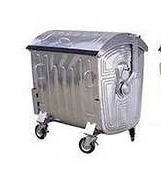 Ценовое предложение должно содержать следующее:1) техническую спецификацию;2) наименование, характеристики и количество поставляемых товаров (с указанием марки/модели, наименования производителя и страны происхождения).